Приложение №1Рекомендации по проведению мероприятий, приуроченных к празднованию 60-летия первого полета Ю.А. Гагарина в космосМероприятия, приуроченные к 60-летию полета Ю.А. Гагарина в космос, должны пройти во всех регионах страны. В качестве хештегов использовать:#Гагарин60 #Поехали #Первыйвкосмосе #ГодГагарина #Космоснаш #Русскийкосмос #Российскийкосмос #патриот48 #патриот #патриотцентр48 #патриотцентр #ЛипецкаяобластьЦель мероприятий: привлечение внимания широкой аудитории к юбилейной дате – 60-летию первого полета человека в космос, формирование представления о развитии отечественной космонавтики, знакомство с ключевыми личностями - учеными, инженерами, конструкторами и летчиками-космонавтами. Показать роль советской и российской космонавтики в мире, перспективах ее развития, воспитание чувства гордости среди молодежи за достигнутые успехи в освоении Россией космического пространства и научных открытиях. 	Мероприятия проходят в рамках Года науки и технологий.Период проведения: даты не ограничены, старт юбилейных мероприятий - 5 апреля 2021г.Место проведения: Липецкая область. 	При проведении мероприятий, приуроченных к 60-летию полета Ю.А. Гагарина в космос, необходимо использовать единый фирменный стиль, а также размещать материалы в соцсетях с едиными хештегами (утвержденный фирменный стиль размещен на официальном сайте Госкорпорации «Роскосмос» https://www.roscosmos.ru/29853/).	В рамках федеральной акции «Космический маршрут» в течение апреля для оформления общественного городского транспорта предусмотреть использование единой визуальной концепции, а также разместить на экранах в городском транспорте, на информационных экранах и плазмах видеоролики, информирующие о юбилейных мероприятиях (информационные и видеоматериалы размещены по ссылке https://yadi.sk/d/euOEhPs2gxl6Mg).	При наличии возможности организации мероприятий, с учетом эпидемиологической ситуации в отношении коронавирусной инфекции (COVID-19) в субъектах Российской Федерации, на открытых площадках (парки, популярные общественные пространства: набережные, скверы и т.д.), а также закрытых площадках (музеи, выставочные залы, павильоны и т.д.) организовать и провести праздничные мероприятия, приуроченные к первому полету Ю.А. Гагарина в космос.Возможные форматы проведения мероприятий: - проведение тематических выставок, посвященных первому космонавту Ю.А. Гагарину. Дизайн-концепция мероприятия прилагается.- проведение совместной экологической акции ОНФ и Рослесхоза – высадка Аллеи Космонавтов в знаковых местах космической отрасли в знак уважения к подвигам первопроходцев. Период проведения акции: 5-18 апреля. - 9 апреля 2021 г. осуществление трансляции пуска ракеты-носителя «Союз-2.1а» с транспортным пилотируемым кораблем и экипажем новой 65-й длительной экспедиции на борту на медиафасадах города.	Ключевым проектом станет первый Всероссийский космический диктант, который пройдет 10.00-11.00 (по московскому времени) 
11 апреля с.г.. Проведение диктанта запланировано во всех субъектах Российской Федерации. Участие в первом космическом диктанте примут генеральный директор Госкорпорации «Роскосмос» Дмитрий Рогозин, летчик-космонавт, герой Российской Федерации Федор Юрчихин, российский летчик-космонавт, герой Российской Федерации, первый ученый – командир корабля Сергей Рязанский, актеры театра и кино, сыгравшие в российских фильмах о космосе «Время первых», «Салют 7», «Гагарин. Первый в космосе».  	Всего будет озвучено 30 вопросов, целевая аудитория проекта: 14+. Мероприятие пройдет в онлайн и оффлайн форматах. Победители получат ценные призы, а также возможность лично посетить одно из предприятий Госкорпорации «Роскосмос» (сценарий мероприятия будет направлен дополнительно). 	Запланировано проведение всероссийского открытого урока
«60-летие полета Ю.А. Гагарина в Космос» (Минпросвещения России) во время которого школьникам расскажут об истории Дня космонавтики, космодроме Байконур, первом человеке покорившем космос – Ю.А. Гагарине, а также самых больших научных открытиях в космосе и космонавтике, сделанных советскими и российскими учеными. Открытый урок пройдет 8 апреля 2021 г. в онлайн-формате на сайте «Центра космонавтики и авиации ВДНХ» (http://cosmos.vdnh.ru).	В рамках комплекса юбилейных мероприятий предусмотрено проведение онлайн-активностей, направленных на молодежную аудиторию: челленджи, флешмобы, акции (с использованием хештегов мероприятия). Примером такой активности может быть:- проведение конкурса на самую многочисленную акцию (флешмоб) 
«Я живу на улице Гагарина!/ поехали». Флешмоб пройдет 12 апреля. Конкурсным заданием предусмотрено сделать специальное фото с хэштегом #Поехали! на ул. Гагарина в городе проживания и выложить в сеть. Самые оригинальные фото в цифровом формате будут направлены на борт МКС, а лучшие 10 отмечены специальными памятными сувенирами от Госкорпорации «Роскосмос» с символикой юбилейного года.- челлендж «Привет в невесомость»: участники конкурса «Большая перемена» из разных регионов запишут видеообращение российским космонавтам на МКС и поздравят всех сотрудников космической отрасли с Днем космонавтики. Итоговый ролик будет опубликован в сообществе «Большая перемена» 12 апреля и передан космонавтам на орбиту.- всероссийская акция «Мечты о космосе» - участники рассказывают о своей мечте о космическом будущем, о том, как может выглядеть жизнь человечества «с нуля» на новых планетах и поделиться, как его профессию можно применить в освоении космоса. Записи публикуются в социальных сетях с хэштегами: #мечтыокосмосе, #ДеньКосмонавтики. Акция стартует 10 апреля в социальной сети ВКонтакте.- акция «Классные встречи РДШ». Участникам Акции предлагается организовать мероприятие по сценарию «Классных встреч» с просмотром отрывка записи классной встречи с С.Н. Рязанским, все материалы предварительно размещаются в группе Российского движения школьников в социальной сети «Вконтакте» «РДШ | Наука». По итогам проведения мероприятия в течение 12 апреля 2021 года на странице в социальных сетях «Вконтакте» и/или «Instagram» необходимо размесить фотографию с участниками мероприятия и сопровождающим текстом: класс, школа, город, субъект Российской Федерации. Обязательно наличие хештегов акции: #РДШ #НаукаРДШ #ДеньКосмонавтикиРДШ.- акция «Классная система» (РДШ). Участникам в составе школьного класса предлагается изготовить макет Солнечной системы. Материалы и масштаб макета не регламентируются. В дополнение к макету участникам предлагается подготовить доклады с описанием элементов Солнечной системы. Фотографию макета Солнечной системы с исполнителями макета необходимо размесить в течение 12 апреля 2021 года на странице в социальных сетях «Вконтакте» и/или «Instagram», а также добавить сопровождающий текст: описание макета (материалы), класс, школа, город, субъект Российской Федерации. Обязательно наличие хештегов акции #РДШ #НаукаРДШ #ДеньКосмонавтикиРДШ.- акция «По следам космических достижений» (РДШ). Участникам предлагается найти следы космических достижений на улицах своего города (памятники культуры, наименование улиц и прочее) или оставить след самостоятельно (рисунки на асфальте, фото в костюмах и прочее). Участникам необходимо сделать фотографию со следом космического достижения, разместить получившуюся фотографию на личной странице в социальных сетях «Вконтакте» и/или «Instagram» в течение 12 апреля 2021 года. Обязательно наличие хештегов акции #РДШ #НаукаРДШ #ДеньКосмонавтикиРДШ.- флешмоб «Наука – это космос». Участникам предлагается разместить в соцсетях пост с изображением любого простого предмета или явления и объяснить, причем тут наука, а также передать эстафету друзьям. Хэштеги - #НаукаЭтоКосмос, #ГодНауки. Период проведения 9-12 апреля 2021 г.	Описание возможных акций, приуроченных к 60-летию полета Ю.А. Гагарина в космос, прилагается в презентации.Областная акция «Подвиг Гагарина продолжается». В рамках областной акции «Подвиг Гагарина продолжается» в социальной сети «Вконтакте» состоятся флешмоб и областной Урок мужества. Флешмоб:  с 06 по 12 апреля участники акции размещают на своих страницах и страницах своих учреждений открытки, посвященные космонавтике, выполненные в технике «Digital art (цифровое искусство)», который будет сопровождаться постом о значении и важности покорения космоса.Цифровая иллюстрация представлена векторной графикой и в растре. Рисунок создается с помощью графических редакторов (Corel Painter, Autodesk SketchBook Pro, Adobe Photoshop, Adobe Illustrator, Krita, CorelDRAW, ArtRage, и другие). Требования к созданию цифровой иллюстрации на тему « Подвиг Гагарина продолжается! 1. Иллюстрация (открытка) может быть выполнена в любой графической программе. Как в векторной так и в растровой графике. 2. Расширение 72 dpi 3. цветовая модель rgb 4. Размер не больше А4 (297 мм на 210 мм), горизонтально или вертикально значение не имеет.Областной урок мужества: проведение встреч с молодежью, посвященных 60-летия первого полета Ю.А. Гагарина в космос.Наряду с Уроками мужества оффлайн ОБУ «Региональный центр подготовки граждан РФ к военной службе и военно-патриотического воспитания населения Липецкой области» организует онлайн-встречу с руководителем Центра космических знаний Артемьевым Александром Владимировичем. Ссылка на мероприятие будет опубликована на официальной странице ВКонтакте Патриот Центр48.Образец открытки.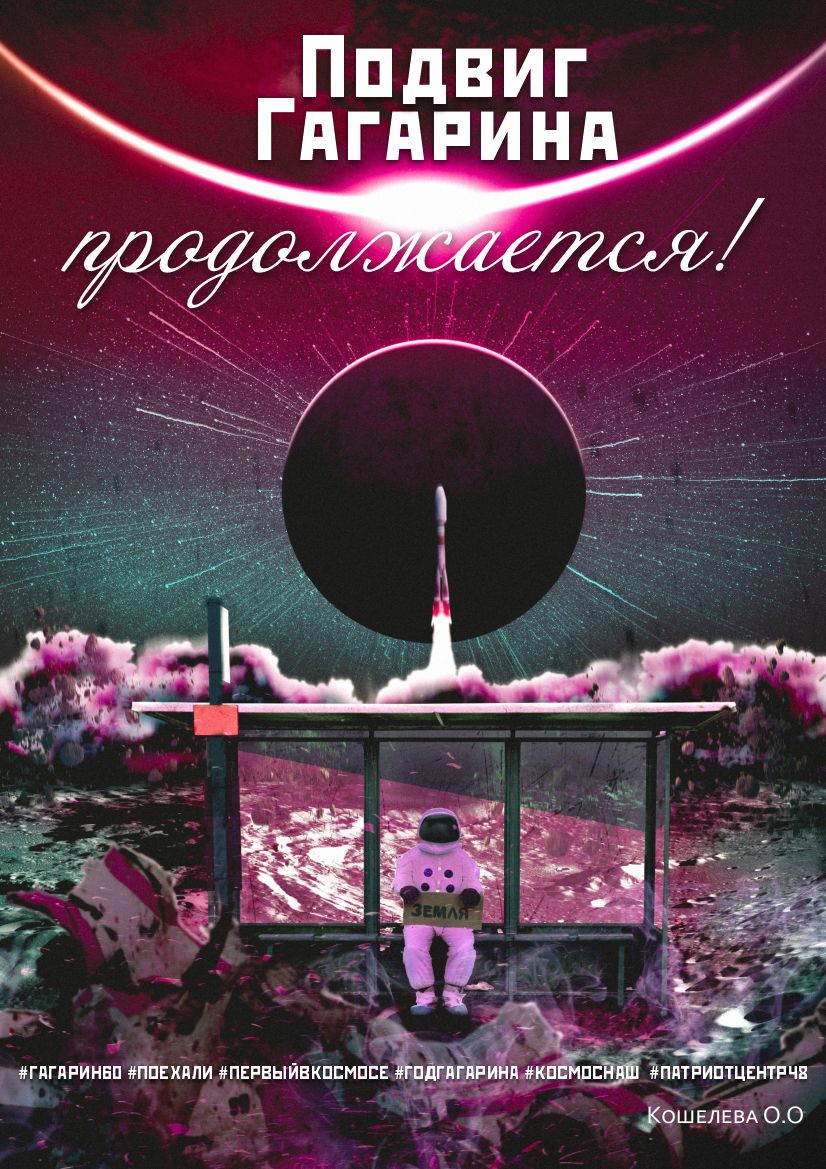 